MATEŘSKÁ ŠKOLA PUŠKINOVA HAVÍŘOVA.S. Puškina 7a/908, Havířov-Město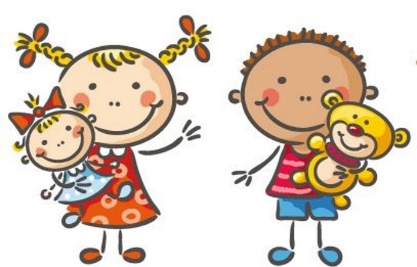 ZÁPIS DO MATEŘSKÉ ŠKOLYSTŘEDA 4. 5. 2022 OD 9:00 DO 16:00 HODINČTVRTEK 5. 5. 2022 OD 9:00 DO 12:00 HODINFILOZOFIE ŠKOLY: 4 PProhlubovat rodinnou atmosféru a budovat pocit vzájemné důvěry a respektuPodporovat děti v získávání vědomostí, dovedností a návyků, učit toleranci, ohleduplnosti, ochotě pomoci druhému, spolupracovat a zvládat konfliktní situacePřipravovat děti pro vstup do základní školyPěstovat v dětech pocit sounáležitosti s přírodou a jejími zákonitostmi, podporovat pozitivní vztah ke všemu živému kolem násCo nabízíme:Cvičení na ZŠ žákovskáLezecká stěna PalackéhoKroužek karateTaneční kroužekSvět v pohybu (Česká obec sokolská)Tvořivé dílny s rodičiBesídky Tenisová přípravkaPlaváníBruslení s rodičiCelodenní výletyPŘIJĎTE SE PODÍVAT I SDĚTMI, VĚNOVAT SE JIM BUDOU CHŮVA A 2 ASISTENTKY PEDAGOGA A MY SI ZATÍM SPOLEČNĚ VYŘÍDÍME DOKUMENTACI K ZÁPISU